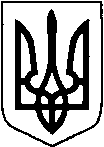 КИЇВСЬКА ОБЛАСТЬТЕТІЇВСЬКА МІСЬКА РАДАVІІІ СКЛИКАННЯДВАДЦЯТЬ ПЕРША   СЕСІЯ                                             Р І Ш Е Н Н Я
20 червня 2023 р.                                   №    970 - 21-VIIІ
Про надання дозволу на виготовлення проекту землеустрою щодо відведення    земельної ділянки із зміною цільовогопризначення  на території Тетіївської міської ради Розглянувши   клопотання КП «Благоустрій» керуючись статтями 12, 20, 79-1, 93, 116, 122, 123, 134,186  Земельного кодексу України, статтями 50 Закону України  «Про землеустрій», пунктом 34 статті 26 Закону України   «Про місцеве самоврядування в Україні»  Тетіївська  міська рада:                                                         ВИРІШИЛА: 1.Надати  дозвіл  на  виготовлення  проекту землеустрою  щодо  відведення     земельної    ділянки  в постійне користування зі зміною цільового призначення  із земель запасу  (16.00) на землі  громадської забудови для   будівництва та обслуговування  будівель закладів комунального обслуговування  (03.12)  на   території   Тетіївської    міської     ради         - Комунальному підприємству «Благоустрій» за  межами м. Тетіїв площею 6,4460 га, кадастровий номер – 3224610100:02:001:0004;    2.Проект землеустрою щодо зміни цільового призначення земельної ділянки погоджується згідно чинного законодавства.3.Розроблений проект землеустрою підлягає затвердженню Тетіївською міською радою.4.Контроль за виконанням даного рішення покласти на постійну комісію з питань регулювання земельних відносин, архітектури, будівництва та охорони навколишнього середовища (голова комісії - Крамар О.А.) та на першого заступника міського голови Кизимишина В.Й.Міський  голова                                         Богдан БАЛАГУРА